MMotor Vehicle (Third Party Insurance) Act 1943Portfolio:TreasurerAgency:Insurance Commission of Western AustraliaMotor Vehicle (Third Party Insurance) Act 19431943/032 (7 Geo. VI No. 27)12 Nov 19431 Jul 1944 (see s. 1 and Gazette 12 May 1944 p. 375)Motor Vehicle (Third Party Insurance) Act Amendment Act 19441944/040 (8 & 9 Geo. VI No. 40)11 Jan 194511 Jan 1945Motor Vehicle (Third Party Insurance) Act Amendment Act 19451945/007 (9 Geo. VI No. 7)27 Nov 194527 Nov 1945Reprint not in a VolumeReprint not in a VolumeReprint not in a VolumeReprint not in a VolumeMotor Vehicle (Third Party Insurance) Act Amendment Act 19481948/031 (12 Geo. VI No. 31)9 Dec 1948Pt. I: 17 Dec 1948 (see s. 2(2) and Gazette 17 Dec 1948 p. 2966); Pt. II: 27 May 1949 (see s. 2(3) and Gazette 27 May 1949 p. 1155)Reprint approved 3 Apr 1950 in Volume 3 of Reprinted ActsReprint approved 3 Apr 1950 in Volume 3 of Reprinted ActsReprint approved 3 Apr 1950 in Volume 3 of Reprinted ActsReprint approved 3 Apr 1950 in Volume 3 of Reprinted ActsMotor Vehicle (Third Party Insurance) Act Amendment Act 19511951/040 (15 & 16 Geo. VI No. 40)20 Dec 195120 Dec 1951Reprint approved 23 Aug 1954 (not in a Volume)Reprint approved 23 Aug 1954 (not in a Volume)Reprint approved 23 Aug 1954 (not in a Volume)Reprint approved 23 Aug 1954 (not in a Volume)Motor Vehicle (Third Party Insurance) Act Amendment Act 19541954/036 (3 Eliz. II No. 36)3 Dec 19543 Dec 1954Reprint approved 12 Jun 1957 in Volume 11 of Reprinted ActsReprint approved 12 Jun 1957 in Volume 11 of Reprinted ActsReprint approved 12 Jun 1957 in Volume 11 of Reprinted ActsReprint approved 12 Jun 1957 in Volume 11 of Reprinted ActsMotor Vehicle (Third Party Insurance) Act Amendment Act 19571957/077 (6 Eliz. II No. 77)16 Dec 19571 Feb 1958 (see s. 2 and Gazette 31 Jan 1958 p. 168)Motor Vehicle (Third Party Insurance) Act and Traffic Act Amendment Act 19591959/018 (8 Eliz. II No. 18)8 Oct 19598 Oct 1959Motor Vehicle (Third Party Insurance) Act Amendment Act 19591959/025 (8 Eliz. II No. 25)15 Oct 19594 Dec 1959 (see s. 2 and Gazette 4 Dec 1959 p. 2975)Motor Vehicle (Third Party Insurance) Act Amendment Act 19601960/031 (9 Eliz. II No. 31)21 Oct 196021 Oct 1960Reprint approved 2 Mar 1961 (not in a Volume)Reprint approved 2 Mar 1961 (not in a Volume)Reprint approved 2 Mar 1961 (not in a Volume)Reprint approved 2 Mar 1961 (not in a Volume)Motor Vehicle (Third Party Insurance) Act Amendment Act 19611961/070 (10 Eliz. II No. 70)28 Nov 196128 Nov 1961Motor Vehicle (Third Party Insurance) Act Amendment Act 19621962/057 (11 Eliz. II No. 57)30 Nov 196230 Nov 1962Motor Vehicle (Third Party Insurance) Act Amendment Act (No. 2) 19621962/072 (11 Eliz. II No. 72)30 Nov 196230 Nov 1962Motor Vehicle (Third Party Insurance) Act Amendment Act (No. 2) 19631963/071 (12 Eliz. II No. 71)17 Dec 196317 Dec 1963Motor Vehicle (Third Party Insurance) Act Amendment Act 19641964/065 (13 Eliz. II No. 65)4 Dec 19644 Dec 1964Motor Vehicle (Third Party Insurance) Act Amendment Act 19661966/09512 Dec 1966s. 1, 2, 6‑9, 19, 21: 1 Jul 1967 (see s. 2 and Gazette 5 May 1967 p. 1119);s. 3‑5, 10‑18 & 20: 4 Dec 1967 (see s. 2 and Gazette 24 Nov 1967 p. 3195)Motor Vehicle (Third Party Insurance) Act Amendment Act 19671967/03721 Nov 19674 Dec 1967 (see s. 2 and Gazette 24 Nov 1967 p. 3195)Reprint approved 14 Feb 1968 in Volume 21 of Reprinted ActsReprint approved 14 Feb 1968 in Volume 21 of Reprinted ActsReprint approved 14 Feb 1968 in Volume 21 of Reprinted ActsReprint approved 14 Feb 1968 in Volume 21 of Reprinted ActsMotor Vehicle (Third Party Insurance) Act Amendment Act (No. 2) 19691969/0217 May 19697 May 1969Motor Vehicle (Third Party Insurance) Act Amendment Act 19701970/0198 May 19708 May 1970Motor Vehicle (Third Party Insurance) Act Amendment Act 19711971/04410 Dec 197110 Dec 1971Motor Vehicle (Third Party Insurance) Act Amendment Act 19721972/04216 Jun 197213 Jul 1972 (see s. 2 and Gazette 30 Jun 1972 p. 2098)Motor Vehicle (Third Party Insurance) Act Amendment Act 19731973/0456 Nov 197321 Dec 1973 (see s. 2 and Gazette 21 Dec 1973 p. 4662)Reprint approved 3 May 1974 Reprint approved 3 May 1974 Reprint approved 3 May 1974 Reprint approved 3 May 1974 Acts Amendment (Road Traffic) Act 1974 Pt. V1974/0583 Dec 197429 Aug 1975 (see s. 2 and Gazette 29 Aug 1975 p. 3085)Motor Vehicle (Third Party Insurance) Act Amendment Act 19751975/0079 May 19759 May 1975Motor Vehicle (Third Party Insurance) Act Amendment Act (No. 2) 19751975/05515 Oct 197515 Oct 1975Acts Amendment (Expert Evidence) Act 1976 Pt. VI1976/11125 Nov 197625 Nov 1976Reprint authorised 12 Jan 1981 Reprint authorised 12 Jan 1981 Reprint authorised 12 Jan 1981 Reprint authorised 12 Jan 1981 Acts Amendment (Traffic Board) Act 1981 Pt. II1981/1064 Dec 19812 Feb 1982 (see s. 2 and Gazette 2 Feb 1982 p. 393)Motor Vehicle (Third Party Insurance) Amendment Act 19821982/08111 Nov 198225 Feb 1983 (see s. 2 and Gazette 25 Feb 1983 p. 640)Acts Amendment (Financial Administration and Audit) Act 1985 s. 31985/0984 Dec 19851 Jul 1986 (see s. 2 and Gazette 30 Jun 1986 p. 2255)State Government Insurance Commission Act 1986 s. 46(2)1986/0515 Aug 19861 Jan 1987 (see s. 2 and Gazette 19 Dec 1986 p. 4859)Motor Vehicle (Third Party Insurance) Amendment Act 19861986/06528 Nov 198628 Nov 1986 (see s. 2)Motor Vehicle (Third Party Insurance) Amendment Act 19871987/10716 Dec 198716 Dec 1987 (see s. 2)Motor Vehicle (Third Party Insurance Surcharge) Repeal Act 1988 Pt. 31988/00830 Jun 198830 Jun 1988 (see s. 2)Reprinted as at 11 Mar 1992 Reprinted as at 11 Mar 1992 Reprinted as at 11 Mar 1992 Reprinted as at 11 Mar 1992 Financial Administration Legislation Amendment Act 1993 s. 111993/00627 Aug 19931 Jul 1993 (see s. 2(1))Acts Amendment (Vehicles on Roads) Act 1994 Pt. 21994/01315 Apr 199417 May 1994 (see s. 2 and Gazette 17 May 1994 p. 2065)Motor Vehicle (Third Party Insurance) Amendment Act 19941994/0173 May 19943 May 1994 (see s. 2)Sentencing (Consequential Provisions) Act 1995 Pt. 531995/07816 Jan 19964 Nov 1996 (see s. 2 and Gazette 25 Oct 1996 p. 5632)Local Government (Consequential Amendments) Act 1996 s. 41996/01428 Jun 19961 Jul 1996 (see s. 2)Acts Amendment (ICWA) Act 1996 s. 381996/04525 Oct 19961 Oct 1997 (see s. 2 and Gazette 23 Sep 1997 p. 5357)Road Traffic Amendment Act 1996 Pt. 3 Div. 51996/07614 Nov 19961 Feb 1997 (see s. 2 and Gazette 31 Jan 1997 p. 613)Reprinted as at 20 Nov 1998 Reprinted as at 20 Nov 1998 Reprinted as at 20 Nov 1998 Reprinted as at 20 Nov 1998 Machinery of Government (Planning and Infrastructure) Amendment Act 2002 Pt. 42002/00719 Jun 20021 Jul 2002 (see s. 2 and Gazette 28 Jun 2002 p. 3037)Acts Amendment (Equality of Status) Act 2003 s. 1222003/02822 May 20031 Jul 2003 (see s. 2 and Gazette 30 Jun 2003 p. 2579)Acts Amendment and Repeal (Courts and Legal Practice) Act 2003 s. 532003/0654 Dec 20031 Jan 2004 (see s. 2 and Gazette 30 Dec 2003 p. 5722)Workers’ Compensation Reform Act 2004 s. 1742004/0429 Nov 20044 Jan 2005 (see s. 2 and Gazette 31 Dec 2004 p. 7131)Courts Legislation Amendment and Repeal Act 2004 s. 1412004/05923 Nov 20041 May 2005 (see s. 2 and Gazette 31 Dec 2004 p. 7128)Criminal Procedure and Appeals (Consequential and Other Provisions) Act 2004 s. 802004/08416 Dec 20042 May 2005 (see s. 2 and Gazette 31 Dec 2004 p. 7129 (correction in Gazette 7 Jan 2005 p. 53))Reprint 11 as at 2 Dec 2005 Reprint 11 as at 2 Dec 2005 Reprint 11 as at 2 Dec 2005 Reprint 11 as at 2 Dec 2005 Motor Vehicle (Third Party Insurance) Amendment Act 20062006/01517 May 2006Act other than s. 5: 17 May 2006 (see s. 2(1));s. 5: 1 Jul 2006 (see s. 2(2) and Gazette 16 Jun 2006 p. 2109)Financial Legislation Amendment and Repeal Act 2006 s. 42006/07721 Dec 20061 Feb 2007 (see s. 2(1) and Gazette 19 Jan 2007 p. 137)Duties Legislation Amendment Act 2008 Sch. 1 cl. 232008/01214 Apr 20081 Jul 2008 (see s. 2(d))Legal Profession Act 2008 s. 6822008/02127 May 20081 Mar 2009 (see s. 2(b) and Gazette 27 Feb 2009 p. 511)Reprint 12 as at 24 Apr 2009 Reprint 12 as at 24 Apr 2009 Reprint 12 as at 24 Apr 2009 Reprint 12 as at 24 Apr 2009 Standardisation of Formatting Act 2010 s. 23 & 512010/01928 Jun 201011 Sep 2010 (see s. 2(b) and Gazette 10 Sep 2010 p. 4341)Road Traffic Legislation Amendment Act 2012 Pt. 4 Div. 342012/00821 May 201227 Apr 2015 (see s. 2(d) and Gazette 17 Apr 2015 p. 1371)Motor Vehicle (Catastrophic Injuries) Act 2016 Pt. 7 Div. 32016/00814 Apr 201614 May 2016 (see s. 2(b) and Gazette 13 May 2016 p. 1421)Legal Profession Uniform Law Application Act 2022 s. 4242022/00914 Apr 20221 Jul 2022 (see s. 2(c) and SL 2022/113 cl. 2)Workers Compensation and Injury Management Act 2023 Pt. 15 Div. 3 Subdiv. 122023/02124 Oct 20231 Jul 2024 (see s. 2(d) and SL 2024/34 cl. 2)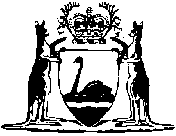 